Klasa 2Zb język polski 07.04.2020Temat: Zebranie komunistów – analiza fragmentów Przedwiośnia.W oparciu o fragment Przedwiośnia proszę wykonać notatkę w zeszycie według poleceń.Po  tym, jak zostaje osierocony w czasie podróży do Polski przez ojca Seweryna, Cezary nie może odnaleźć się w Polsce i uważnie obserwuje, to co się dzieje w kraju jego rodziców.Trafia na zebranie komunistów. (proszę to przepisać do zeszytu)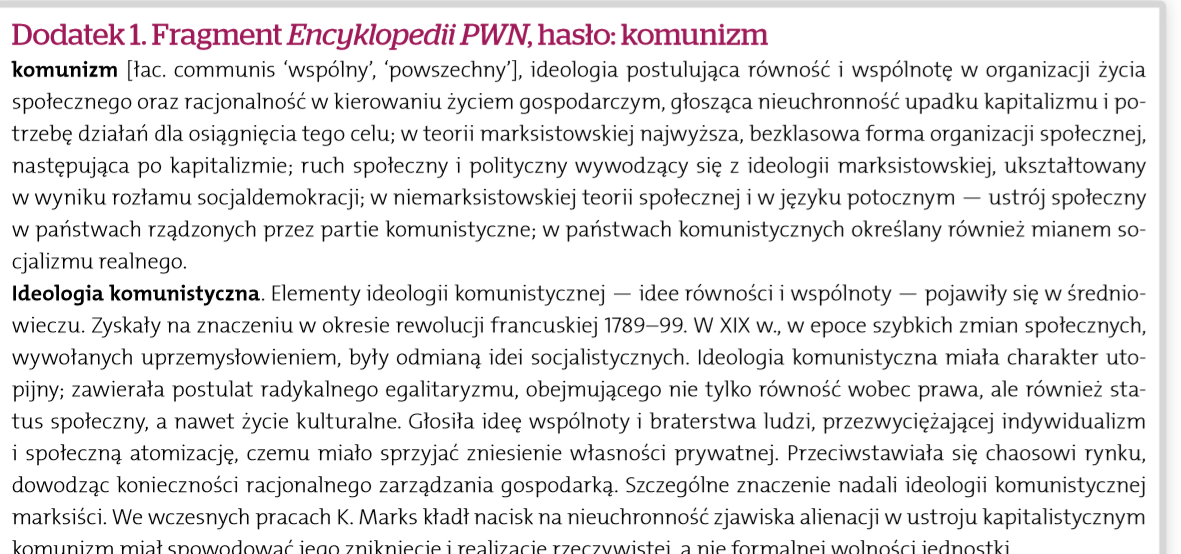 Na podstawie powyższej definicji wypisz w punktach główne postulaty ideologii komunistycznej.Pytania do fragmentów z podręcznika (odpowiedź do zeszytu)O czym rozmawiają Cezary z komunistami?Co było istotą sporu?Odszukaj w Internecie, co oznacza zwrot „formalny” w kontekście sprzeciwu formalnego CezaregoScharakteryzuj klasę robotniczą ukazaną przez lekarkę we fragmencie utworu.Określ, w jakich warunkach przebywają więźniowie klasy robotniczej.Wypisz z tekstu dwa określenia, którymi Cezary nazywa Polskę.Jak myślisz, dlaczego Cezary tak gwałtownie sprzeciwił się tezom komunizmu?Zdjęcie wykonanej notatki w zeszycie wysyłacie do mnie – termin wykonania w zeszycie do 20 kwietnia. Adres do wysłania: bednarekkwarantanna@onet.pl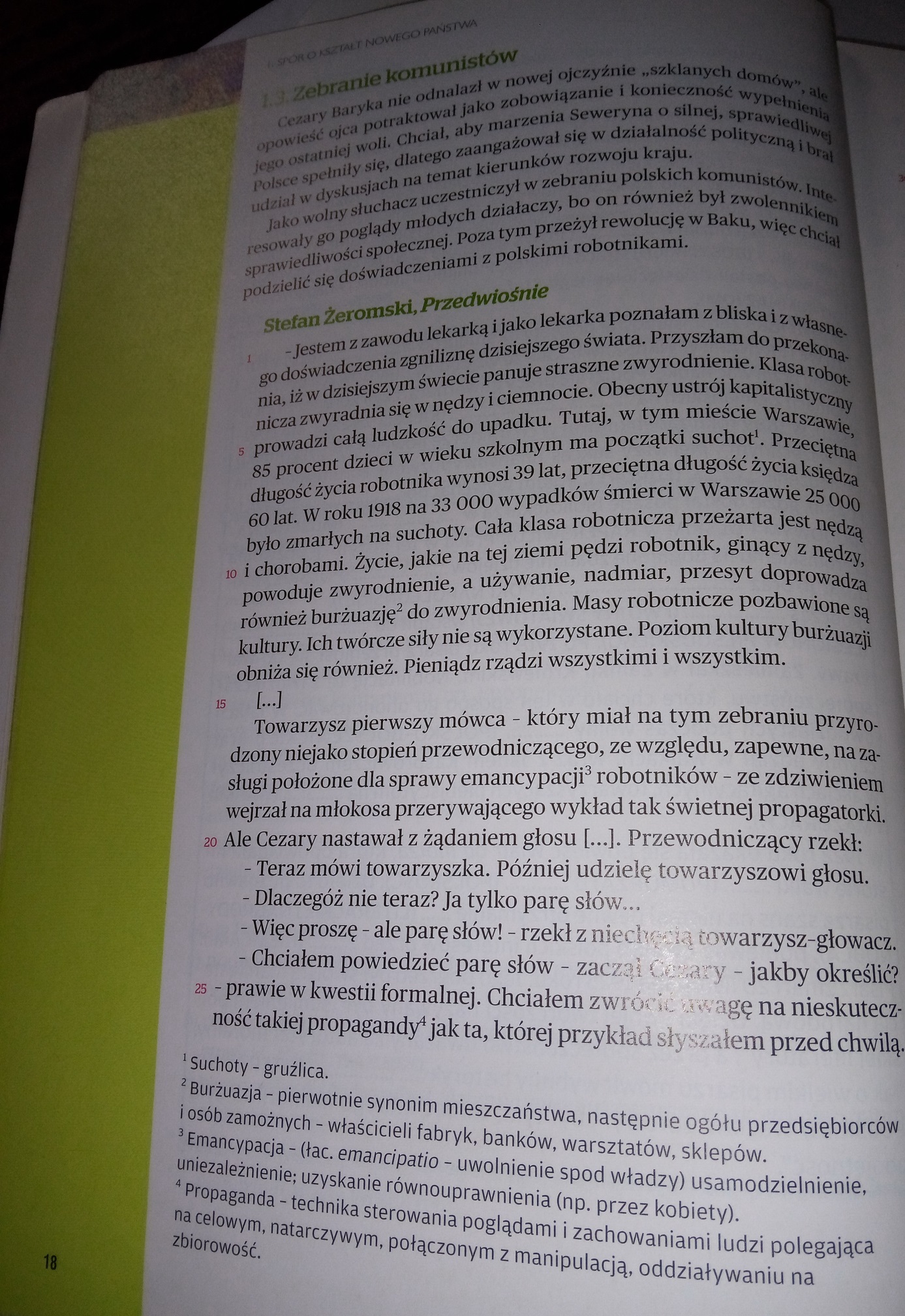 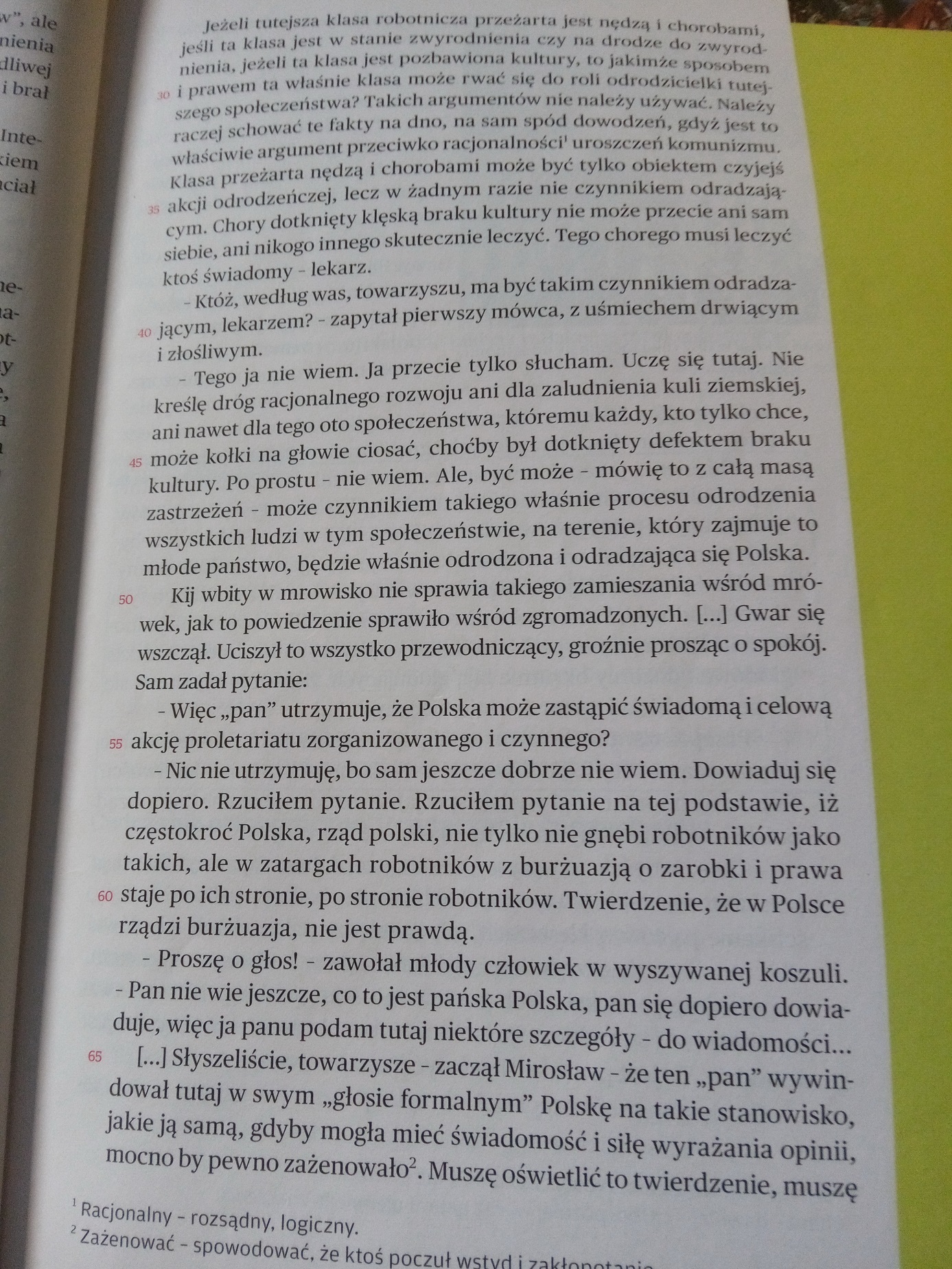 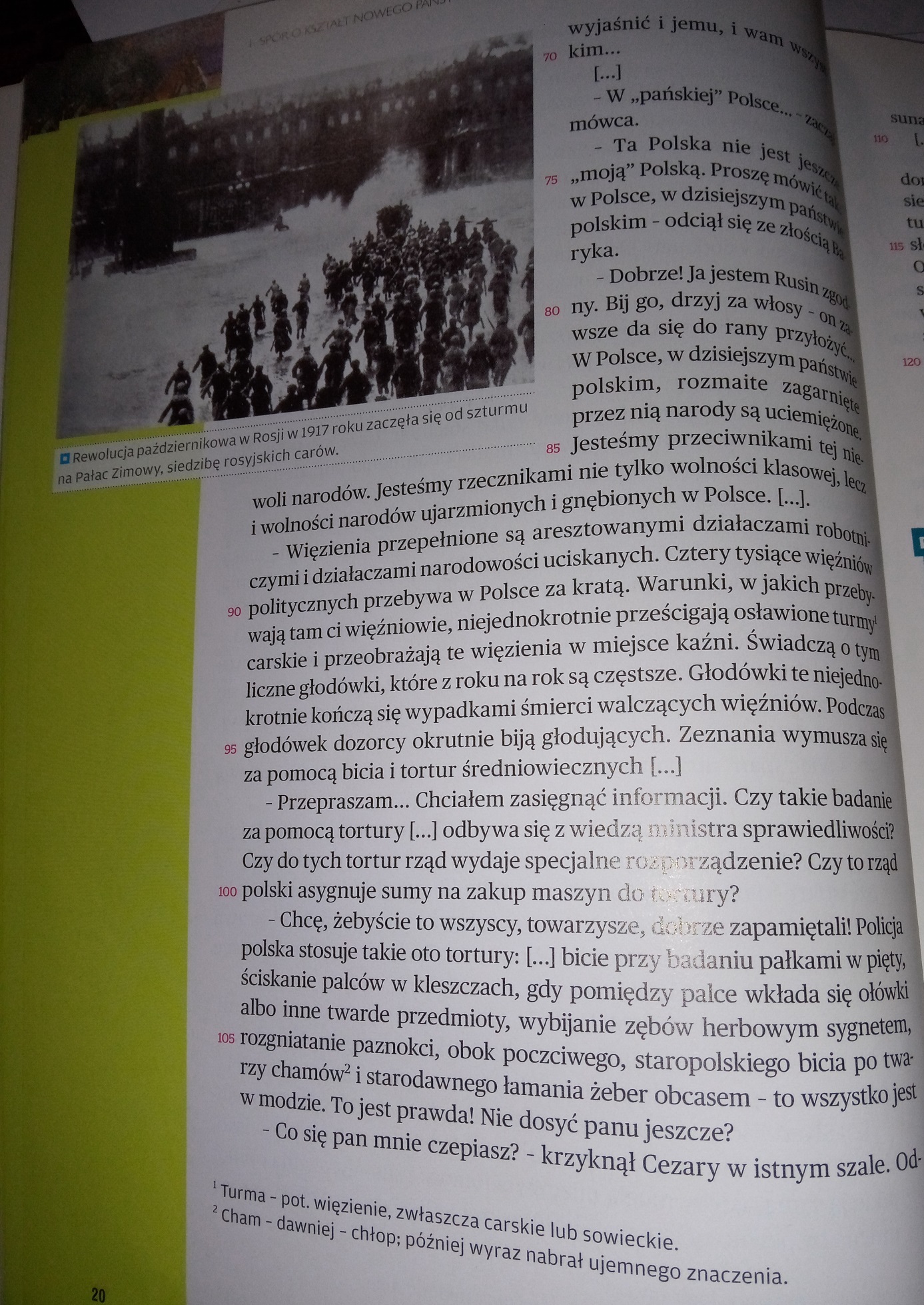 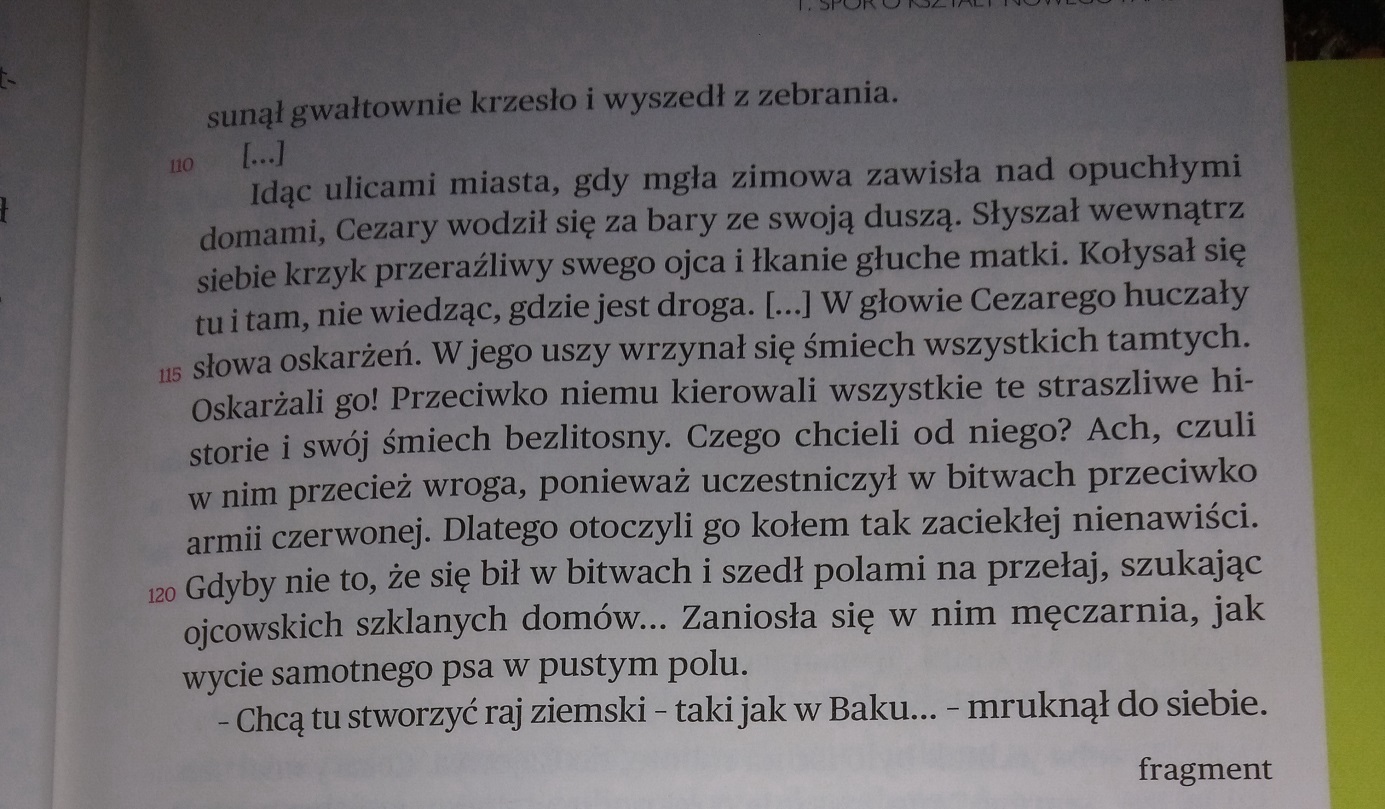 